REALIZACJA PODSTAWY PROGRAMOWEJ KLASA II B(30, 31 marca 1, 2, 3 kwietnia 2020 r.)Konsultacje z uczniami/rodzicami będą odbywać się z wykorzystaniem numerutelefonu (600055498) oraz adresu e-mail (b.tkacz@op.pl).Informacje zwrotne od uczniów (np. karty pracy, kartkówki, sprawdziany) będą przekazywane za pośrednictwem powyższego adresu poczty lub numeru telefonu.Krąg tematyczny: Przyroda budzi się do życia30 MARCA 2020 r. (poniedziałek)Temat: Witaj, wiosno!Jakie zmiany w przyrodzie świadczą o tym, że nadeszła wiosna? Opowiedz o tym rodzicom/rodzicowi.Przeczytaj głośno wiersz Natalii Usenko „Pobudka” (podręcznik s.46) i odpowiedz na pytanie: Dlaczego w wierszu wiosna została przedstawiona z odkurzaczem? (ustnie)Wykonaj ćwiczenie 1,2,3 s. 58 – zgodnie z poleceniami.Zapoznaj się z tekstem informacyjnym i ilustracją nt. wiosny w świecie zwierząt.Zachęcam do obejrzenia filmu i posłuchania śpiewu ptaków „Wiosenny śpiew polskich ptaków”.  https://www.youtube.com/watch?v=W5ACbMU15R4Wykonaj ćwiczenie 5 s. 59.Utrwalaj mnożenie i dzielenie w zakresie 30.  Postaraj się rozwiązać zadania ze s. 29 i 31.          Zrób tyle, ile potrafisz.Wymyśl domowy tor przeszkód z uwzględnieniem zasad bezpieczeństwa. Poćwicz kilkanaście minut.31 MARCA 2020 r. (wtorek)Temat: Czy już widać wiosnę w lesie?Praca z wierszem Haliny Szayerowej „Pierwsze kwiatki” (podręcznik s. 48). Po przeczytaniu postaraj się odpowiedzieć na pytania zamieszczone pod wierszem (ustnie).Wykonaj ćwiczenie 1 i 2 s. 60. Zapoznaj się z tekstem informacyjnym i ilustracją nt. wiosny w świecie roślin.Polecam film „Zwiastuny wiosny…”https://www.youtube.com/watch?v=rANDOonihZgTeraz bez problemów wykonasz ćwiczenie 3 i 4 s. 61.Spróbuj w pamięci rozwiązać zadania dotyczące pojemności – podręcznik s. 20.W ćwiczeniu na s. 20 – zrób te zadania, które potrafisz.Dowolną techniką wykonaj pracę plastyczną „Wiosenny kwiat”. 1 KWIETNIA 2020 r. (środa)Temat: Nasze wiosenne porządkiPorządek wokół nas – przemyślenia zainspirowane przeczytanym opowiadaniem Rafała Witka „Szafka skarbów” (podręcznik s.51).Odpowiedz ustnie na 1 i 2 pytanie zamieszczone pod tekstem.Wykonaj ćwiczenia ze strony 62. Przeczytaj informację dotyczącą znaków interpunkcyjnych.Wróć na stronę 45 w podręczniku i postaraj się zapamiętać, przed jakimi wyrazami stawiamy przecinek.Przypomnij sobie utwór „Piosenka o sprzątaniu domu” i głośno zaśpiewaj rodzicom.  https://www.youtube.com/watch?v=imoS6Wkr04wSprawdź siebie – rozwiąż zadania, które wymagają umiejętności mnożenia i dzielenia w zakresie 30 oraz obliczania pojemności. Czytaj dokładnie polecenia i treści zadań (ćwiczenie do matematyki s.32 i 33).Wykonaj wybrane ćwiczenia gimnastyczne – wzmacniające mięśnie stóp. Oczywiście wszystkie ćwiczenia stóp wykonujemy na boso!„Malowanie stopami”To ćwiczenie stóp polega na rysowaniu kredką lub malowaniu pędzelkiem włożonym między palce. Jedna stopa trzyma kredkę, a druga przytrzymuje kartkę. Po jakimś czasie zmieniamy nogi. Można namalować domek, drzewo, kreślić litery lub cyfry…„Operator dźwigu”Siadamy na krzesełku. Palcami prawej i lewej nogi (na przemian) zbieramy do pudełeczka porozrzucane drobne przedmioty: kulki, klocki, skarpetki, kredki itp.Siedząc na krzesełku podnosimy palcami prawej nogi skarpetkę i kładziemy ją na lewym kolanie, a potem na odwrót.„Pastowanie podłogi”Siadamy na podłodze opierając ręce z tyłu. Palce stóp kładziemy na zwinięte w kulkę skarpety, a pięty wysoko unosimy nad ziemią. Prostujemy nogi jednocześnie do przodu, na boki, robiąc koło. Pastowanie podłogi to wspaniałe ćwiczenia stóp. „Wieszanie bielizny”Rozciągamy sznurek między dwoma krzesłami. Chwytamy palcami stóp drobne części garderoby: koszulki, skarpetki itp. i zawieszamy je na sznurku.„Gazetowe kulki”Rwiemy palcami stóp gazetę na jak najmniejsze kawałki lub ugniatamy ją w kulki. Świetne ćwiczenie stóp.„Karuzela”Dziecko siedzi na podłodze trzymając w palcach stóp koszulkę lub inny drobny przedmiot. Trzymając nogi w górze, obraca się wokół własnej osi, nie wypuszczając przedmiotu. Po chwili zmieniamy kierunek obrotu.2 KWIETNIA 2020 r. (czwartek)Temat: Groźna wodaLiczymy po dziesięć – rozszerzamy zakres liczbowy do 100. Proszę dokonać wzrokowej analizy zadań – głośno przeliczać i liczyć (podręcznik s. 22).Wykonaj wybrane zadania z ćwiczenia (s.34-35).  Przeczytaj głośno i wyraźnie opowiadanie Hanny Zdzitowieckiej „Powódź”. Wyjaśnij na podstawie tekstu, czym jest powódź i jak do niej dochodzi. Spróbuj odpowiedzieć na pozostałe pytania zamieszczone pod tekstem. Posłuchaj piosenki „Strażacy bohaterzy” - dowiesz się, jak strażacy pomagają ludziom (w tym powodzianom). https://www.youtube.com/watch?v=jXF3Wba--UoPrzeczytaj zdania z ćwiczenia 1 s. 63, podkreśl w nich wyrazy oznaczające czynności (czasowniki)     i zapisz według podanego wzoru.Utrwal pisownię wyrazów z ó wymiennym i niewymiennym (ćwiczenie 2 s. 63). Dla chętnych proponuję „Potyczki ortograficzne” – ćw. 5 s.29 i ćw. 3 s.30.Posłuchaj brzmienia skrzypiec w dowolnym utworze muzycznym – moja propozycja: https://www.youtube.com/watch?v=wV1eV9cZ6iQ. Poznaj budowę skrzypiec (muzyka s.71). Narysuj ten instrument na kartce z bloku rysunkowego.3 KWIETNIA 2020 r. (piątek)Temat: Potyczki ortograficzne. Inaczej piszę, niż słyszęZabawne rymowanki – praca z wierszem Małgorzaty Strzałkowskiej „Budki, dudki, bieg i śnieg” (podręcznik s.56). Po przeczytaniu wiersza zastanów się, która zwrotka rymowanki jest, twoim zdaniem, najzabawniejsza i dlaczego. Naucz się jej na pamięć. Napisz tę zwrotkę z pamięci            w zeszycie i sprawdź, czy udało się zapisać ją bez błędów. Wykonaj ćwiczenia i łamigłówki językowe utrwalające pisownię wyrazów zawierających głoski       z utratą dźwięczności (s.64-65). Dokonaj wzrokowej analizy zadań (Ile to dziesiątek i ile jedności?) – (podręcznik s. 22).Wykonaj w ćwiczeniu kilka łatwych obliczeń (bez przekroczenia progu dziesiątkowego) w zakresie 100 (s.36).„Tajemnice dalekich stron” – pobaw się w kodowanie bez użycia komputera (ćwiczenie do informatyki s. 38-39).Poćwicz przy muzyce – możesz wykorzystać poznane zabawy.Zachęcam wszystkich uczniów do systematycznej pracy.Życzę wytrwałości!wychowawca – Beata TkaczPROPOZYCJA DODATKOWEJ PRACYPrzypomnij sobie, jak piszemy opowiadanie.Przeczytaj przykład opowiadania.Napisz krótkie opowiadanie, wykorzystując załączoną ilustrację. Nadaj tytuł.Chętnie przeczytam twoją pracę.PONIŻEJ ZNAJDUJĄ SIĘ MATERIAŁY POMOCNICZE!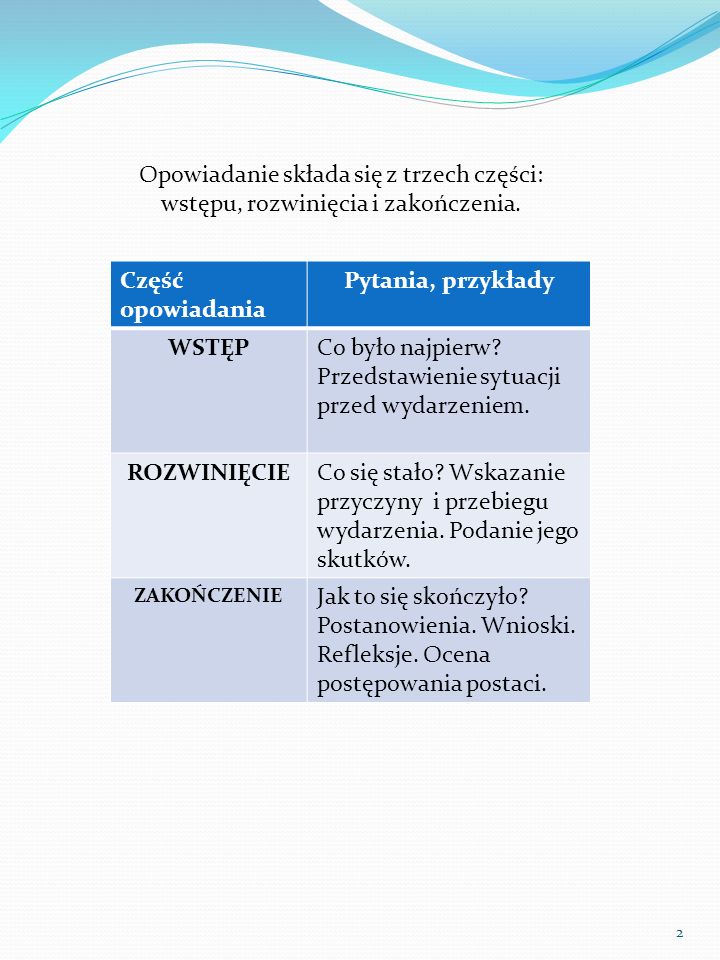 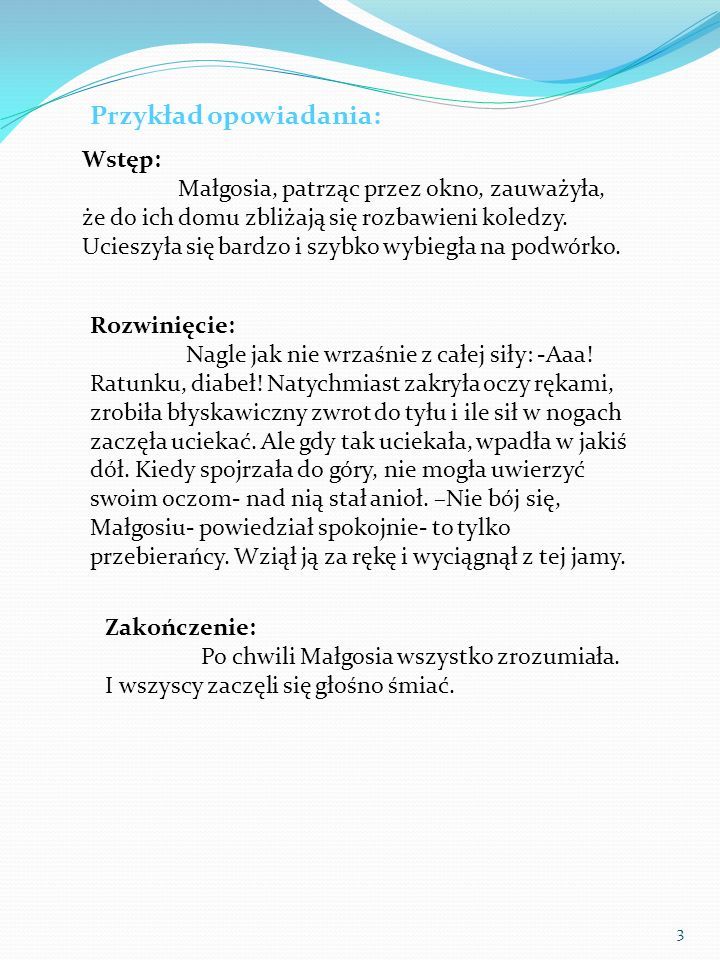 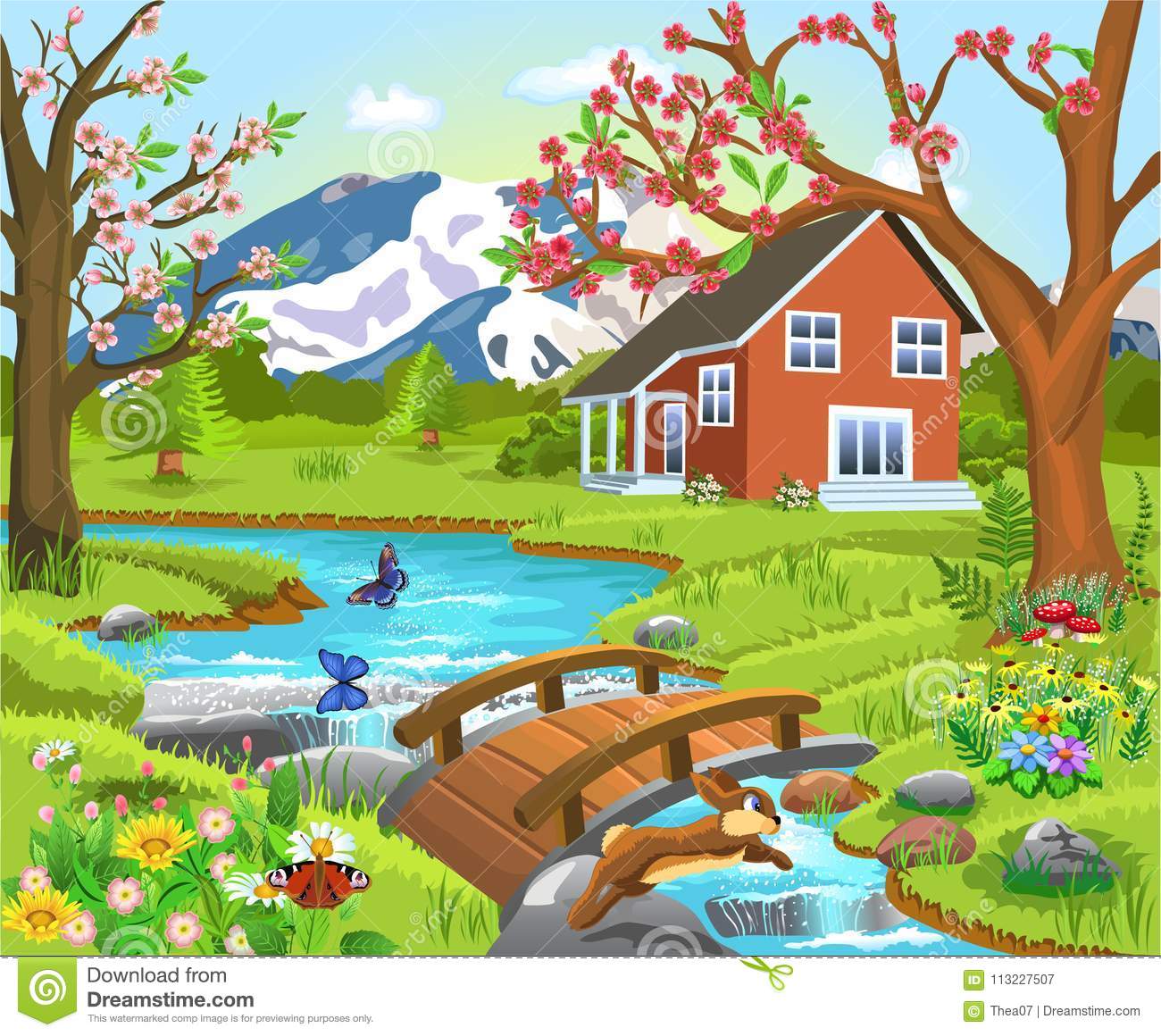 